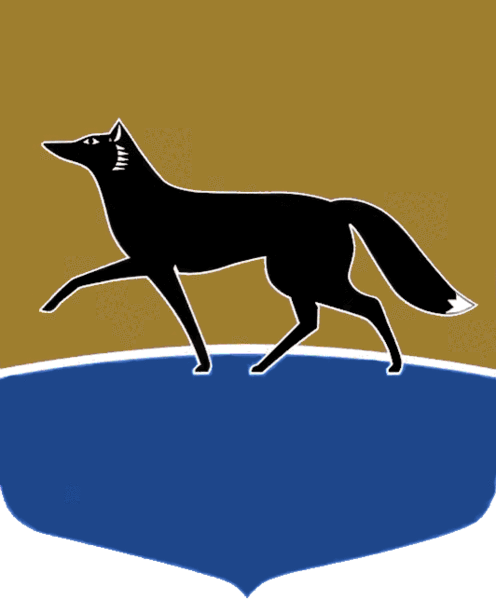 Принято на заседании Думы 28 сентября 2022 года№ 203-VII ДГО внесении изменений в решение Думы города от 26.10.2013 
№ 404-V ДГ «О дополнительных мерах социальной поддержки детей-инвалидов»В целях повышения социальной защищённости детей-инвалидов, проживающих на территории города, в соответствии со статьёй 20 Федерального закона от 06.10.2003 № 131-ФЗ «Об общих принципах организации местного самоуправления в Российской Федерации», подпунктом 48 пункта 2 статьи 31 Устава муниципального образования городской округ Сургут Ханты-Мансийского автономного округа – Югры Дума города РЕШИЛА:1. Внести в решение Думы города от 26.10.2013 № 404-V  ДГ 
«О дополнительных мерах социальной поддержки детей-инвалидов» 
(в редакции от 23.09.2021 № 810-VI ДГ) следующие изменения:1) часть 1 изложить в следующей редакции:«1. Установить за счёт средств местного бюджета дополнительные 
меры социальной поддержки детей-инвалидов, имеющих заболевание 
детский церебральный паралич, проживающих на территории города 
Сургута и состоящих на учёте в медицинских организациях Ханты-Мансийского автономного округа – Югры, осуществляющих деятельность 
на территории города Сургута, в форме приобретения и предоставления санаторно-курортных путёвок по типу «Мать и дитя» для лечения 
детей-инвалидов (лечение по показаниям и страхование от несчастных случаев ребёнка-инвалида, проживание и трансфер (встреча в аэропорту 
или на железнодорожном вокзале и доставка до санаторно-курортной организации и обратно до аэропорта или железнодорожного вокзала) 
одного ребёнка-инвалида и одного сопровождающего).»;2) в части 2 слова «на 2022 год» заменить словами «на 2023 год»;3) в части 3 слова «и действует по 31.12.2022» заменить словами 
«и действует по 31.12.2023».2. Настоящее решение вступает в силу с 01.01.2023.Председатель Думы города_______________ М.Н. Слепов«04» октября 2022 г.Глава города_______________ А.С. Филатов«05» октября 2022 г.